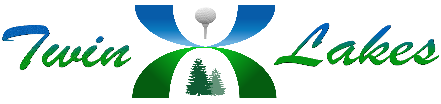 Twin Lakes Homeowners AssociationBoard of Directors Meeting February 16, 2022, at 6:30Meeting called to order 6:28Board Members Present: Mike Redling, Brendan Cysewski, Tom Brunner, Russ Field, CraigBrown, Ian BeckstromBell Anderson Representative: Gayle DuffHomeowners present: Pat Pomeroy, Kari Haas, Greg & Jan GlaznerSecretaries Report: January minutes were approved with no changes.Homeowners Forum: each homeowner will be given 2-3 minutes to address their concerns. TheBoard will not respond at this time but will agenda the discussion for a future meeting. Pat Pomeroy has concerns regarding large machinery at new build. Board will move forward with appropriate actions. Presidents Report: No new reportsTreasurers Report: Board Accepted January financials (Motioned by Tom and Seconded by Mike 6:50). Upon Nancys suggestion board moved to cash out Reserve CDAR (Motioned by Russ Seconded by Tom 6:56) and rollover Capitol CDAR (Motioned by Russ Seconded by Tom 6:56).Committee Reports:Security-Patrol: Find solution for how security should handle garage doors that have been left open.ACC Committee: No issues currentlyEsthetics: Drive by checks in May. Possible Vendor Fair?Legal Affairs: No issues currentlyTechnology, Office Operations: New MPI billingCommon Grounds, Parks, Lakes: Bridge to nowhere demolished, broken bench at treasure island removed. Motion to approve Ponce Aerator (Motioned by Russ and Seconded by Tom 7:29)Community Events: Discussed possible ice cream socialElections: No new newsStrategic Planning: No new newsOld Business: nothing to reportNew Business: Craig Brown presented rough draft of new Rules and Regulations for board to examine. Motion to Adjourn to Executive Session: Motioned by Russ Field and Seconded by Mike Redling 8:14Motion to Adjourn to Regularly Scheduled Meeting: Motioned by Tom Brunner and Seconded by Mike Redling 8:53Meeting Adjourned: 8:56